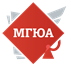 Министерство науки и высшего образования Российской Федерациифедеральное государственное автономное образовательное учреждение высшего образования«Московский государственный юридический университет имени О.Е. Кутафина (МГЮА)»(Университет имени О.Е. Кутафина (МГЮА))Кафедра уголовно-процессуального права и криминалистикиИванов Иван ИвановичОТЧЕТНЫЕ  МАТЕРИАЛЫ о прохождении производственной  практикистудента(ки) __ курса ____группы дневного отделенияРуководитель от Университета:____________________________(ученая степень, звание, фамилия, имя, отчество)Дата сдачи: ___________________________________Дата рецензирования___________________________Результат рецензирования:_______________________(допущен к аттестации/ не допущен к аттестации)Дата защиты: _________________________________Оценка: ________________/______________________    (зачтено/не зачтено)                                     (подпись)Оренбург  202_СодержаниеИндивидуальное задание руководителя практики ………………(указать номер страницы)Рабочий график (план) практики ……..………. …………………(указать номер страницы)Дневник практики…………………………………. ……………...(указать номер страницы)Характеристика с места практики …..………. …………………...(указать номер страницы)Отчет……………………………………………….. ………………(указать номер страницы)Приложение………………………………………... ………………(указать номер страницы)Источники ………………………………………... ………………..(указать номер страницы)Индивидуальное задание для прохождения производственной  практикиОбучающемуся ____________________________________________________________(указать ФИО обучающегося)в ______________________________________________________________________(указать место практики)(Индивидуальное задание выдается каждому студенту руководителем практики перед ее началом и впоследствии включается в состав отчетных материалов)В индивидуальном задании указываются виды работ, которые должен выполнить обучающийся на практике, а также конкретные результаты, которые должны быть представлены по итогам практики (подготовлены юридические документы, аналитические справки и т.д., их количество), указываются иные требования к прохождению практики и подготовке отчетных материалов.  Индивидуальное задание выдано и согласовано. Руководитель практики   от Института    _________________/  _______________________подпись   	              		(расшифровка подписи)          Руководитель практики   от организации  _________________/  _______________________подпись   	              		(расшифровка подписи)          Обучающийся      _________________/  _______________________подпись   	              		(расшифровка подписи)          Дата выдачи и согласования задания      « ____» ______________20____ г.Министерство науки и высшего образования Российской Федерациифедеральное государственное автономное образовательное учреждение высшего образования«Московский государственный юридический университет имени О.Е. Кутафина (МГЮА)»(Университет имени О.Е. Кутафина (МГЮА))Рабочий график (план) проведения производственной  практикиОбучающийся  (ФИО)_________________________________________________________________ курса, группы №__________________Место практики:_______________________________________________________________(наименование организации, где проходит практика)Название структурного подразделения, выступающего местом практики:_____________________________________________________________________________________________Адрес организации_____________________________________________________________Сроки прохождения практики: с «____» __________20___г.  по  «____» __________20___г.Руководитель практики от организации ___________________________________________(Ф.И.О., должность, контактные данные)С требованиями охраны труда, техники безопасности, техники пожарной безопасности, правилами внутреннего трудового распорядка ознакомлен.Индивидуальное задание по практике выдано и согласовано.Обучающийся      _________________/  _______________________подпись   	              	(расшифровка подписи)           Руководитель практики от Института _________________/  _______________________          подпись   	              	       (расшифровка подписи)   Руководитель практики от Организации  _________________/  _______________________подпись   	              	 (расшифровка подписи, печать)   Дата согласования «______» _____________20_____ г.	Дневник прохождения практикиОбучающегося (ФИО)__________________________________________________________________ курса, группы №___________________Место практики:_______________________________________________________________(наименование организации, где проходит практика)Название структурного подразделения, выступающего местом практики:_____________________________________________________________________________________________Адрес организации_____________________________________________________________Сроки прохождения практики: с «____» __________20___г.  по  «____» __________20___г.Руководитель практики от организации ___________________________________________(Ф.И.О., должность, контактные данные)Руководитель практики от организации _______________/ ___________________________(название организации)         			           (Подпись руководителя)	   (указать ФИО руководителя практики)(Место печати) БЛАНКОРГАНИЗАЦИИДата, исх. №Характеристика(По итогам проведения практики руководителем практики от профильной организации готовится характеристика.В характеристике указываются сведения о структурном подразделении профильной организации и сроках прохождения практики обучающимся, оцениваются выполнение индивидуального задания по практике, иная проделанная обучающимся работа, собранные и разработанные материалы.В характеристике могут быть поставлены вопросы, указаны замечания, которые должны быть устранены до проведения промежуточной аттестации по практике).Руководитель практики, должность _______________/ ____________________________(название организации)         			   (Подпись руководителя)	   (указать ФИО руководителя практики)Дата  «______» _____________20_____ г. (Место печати) ОТЧЕТО ПРОХОЖДЕНИИ ПРОИЗВОДСТВЕННОЙ  ПРАКТИКИ(Отчет готовится по итогам прохождения производственной практики. К отчету прикладываются разработанные и собранные материалы в соответствии с индивидуальным заданием руководителя практики)Обучающийся              _______________________/________________________________                                              		         (подпись)                                                        (ФИО обучающегося)Дата  подготовки отчета                                          «____» ______________________ 20___ г. ПРИЛОЖЕНИЕИСТОЧНИКИВиды деятельности в период практикиПериод/датаПодготовить отчетные материалы о прохождении практики, подготовка к промежуточной аттестацииПромежуточная аттестация по практикеДата, кол-во часов в деньКраткое содержание выполненных работПодпись руководителя от организации и печать